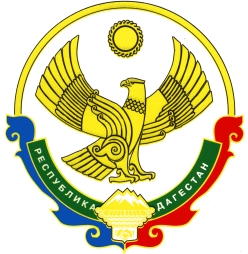 РЕСПУБЛИКА ДАГЕСТАНАДМИНИСТРАЦИЯ МУНИЦИПАЛЬНОГО ОБРАЗОВАНИЯСЕЛЬСКОГО ПОСЕЛЕНИЯ «СЕЛЬСОВЕТ «МЕКЕГИНСКИЙ»ПОСТАНОВЛЕНИЕ «25»  сентября  2023 года                                                                                 № 24с. МекегиОб утверждении положения о порядке использования бюджетных ассигнований резервного фонда администрации МО «сельсовет Мекегинский» Левашинского района В соответствии со статьей 81 Бюджетного кодекса Российской Федерации Администрация муниципального образования «сельсовет Мекегинский» Левашинского района                                       п о с т а н о в л я е т:        1.Утвердить прилагаемое положение о порядке использования бюджетных ассигнований резервного фонда администрации «сельсовет Мекегинский» Левашинского района.        2.Настоящее постановление вступает в силу с момента официального опубликования в соответствии с Уставом муниципального образования «сельсовет Мекегинский» Левашинского района. Главамуниципального образованияСП «сельсовет «Мекегинский»                                                    Р.Д. ГаджиевУтверждено постановлением администрацииМО «сельсовет Мекегинский» Левашинского района от 25 сентября 2023 г. № 24Положение о порядке использования бюджетных ассигнований резервного фонда Администрации МО «сельсовет Мекегинский»Левашинского района Республики ДагестанОбщие положения        Резервный фонд администрации муниципального образования «сельсовет Мекегинский» Левашинского района (далее – резервный фонд) формируется в расходной части бюджета Муниципального образования «сельсовет Мекегинский» Левашинского района и не может превышать 3 процента общего объема расходов, утвержденного решением о бюджете Муниципального образования «сельсовет Мекегинский» Левашинского района (далее – бюджет поселения) на соответствующий финансовый год и плановый период.         Расходы резервного фонда предусматриваются в бюджете поселения отдельной строкой.         Размер резервного фонда определяется при формировании бюджета поселения и устанавливается решением о бюджете поселения на соответствующий финансовый год и плановый период.        Средства резервного фонда расходуются на финансирование непредвиденных расходов, в том числе на проведение аварийно-восстановительных работ и иных мероприятий, связанных с ликвидацией последствий стихийных бедствий и других чрезвычайных ситуаций.         Чрезвычайная ситуация – это обстановка на территории поселения, сложившаяся в результате аварии, опасного природного явления, катастрофы, эпидемии, стихийного или иных бедствий, которые могут повлечь или повлекли за собой человеческие жертвы, ущерб здоровью людей или окружающей природной зоне, значительные материальные потери и нарушение условий жизнедеятельности людей.         Распорядителем резервного фонда местного бюджета является Администрация поселения.2.	Направление расходования средств резервного фонда        Расходование средств резервного фонда осуществляется по следующим основным направлениям:          2.1.	Финансирование мероприятий по предупреждению и ликвидации последствий чрезвычайных ситуаций и стихийных бедствий на территории поселения, в том числе расходов на:1) проведение аварийно-спасательных работ в зонах чрезвычайных ситуаций и стихийных бедствий;2) предупреждение ситуаций, которые могут привести к нарушению функционирования систем жизнеобеспечения населения муниципального образования, ликвидацию их последствий;3) предупреждение массовых заболеваний и эпидемий, эпизоотии на территории поселения, включая проведение карантинных мероприятий в случае эпидемий или эпизоотии, и ликвидацию их последствий;4) проведение неотложных аварийно-восстановительных работ на объектах жилищно-коммунального хозяйства, социальной сферы, промышленности, энергетики, транспорта и связи, пострадавших в результате чрезвычайной ситуации или стихийного бедствия;5) оказание единовременной материальной помощи гражданам, пострадавшим от чрезвычайных ситуаций и стихийных бедствий.          2.2. Финансирование иных непредвиденных расходов. К иным непредвиденным расходам относятся на проведение ремонтных и восстановительных работ, не связанных с чрезвычайными ситуациями, оказание разовой материальной помощи гражданам, муниципальным предприятиям, организациям и объединениям, в т.ч. для создания ими музеев, библиотек, клубов и других объектов социально-культурной, общественно-значимой сферы.          2.3. Выделение средств из резервного фонда осуществляется на финансирование непредвиденных расходов, не предусмотренных в бюджете поселения на соответствующий финансовый год и плановый период или в случае недостаточности средств, находящихся в распоряжении органов местного самоуправления поселения, осуществляющих указанные расходы.          2.4. Использование средств резервного фонда на цели, не предусмотренные настоящим Положением, не допускается.3.	Управление средствами резервного фонда         3.1.	Решение об использовании средств резервного фонда принимается администрацией поселения ф форме постановления.          3.2.	К проекту постановления администрации поселения о выделении средств из резервного фонда на финансирование непредвиденных расходов должны быть приложены обоснование необходимости выделения средств из резервного фонда и документы, подтверждающие размер запрашиваемых средств (смета расходов, проектная документация, расчеты, счеты, акты сверок, договоры, соглашения, экспертные заключения и т.п.).        В обосновании должны быть указаны следующие сведения: размер запрашиваемых средств, его обоснование, включая сметно-финансовые расчеты;цели расходования средств;обоснования недостаточности средств, находящихся в расположении;мотивированное обоснование непредвиденности расходов.          3.3.	Ходатайство о выделении средств из резервного фонда на финансирование непредвиденных расходов направляется главе поселения. К указанному ходатайству должны быть приложены обоснование и документы, указанные в пункте 3.2 настоящего Положения.        3.4.	Глава поселения направляет поступившие документы на рассмотрение в администрацию поселения. По результатам рассмотрения представленного ходатайства с приложенными к нему документами администрация поселения готовит заключение о возможности выделения (положительное заключение) или о невозможности выделения (отрицательное заключение) средств из резервного фондаОбщий срок подготовки заключения о возможности (невозможности) выделения средств из резервного фонда на цели, указанные в ходатайстве, составляет 10 рабочих дней со дня поступления документов в администрацию поселения от главы поселения.         В случае положительного заключения администрация поселения готовит проект постановления администрации поселения о выделении средств из резервного фонда. В случае отрицательного заключения администрация поселения готовит проект письма главы поселения об отклонении ходатайства с мотивированным обоснованием отказа в выделении средств из резервного фонда.Письмо направляется главой поселения лицу, обратившемуся с ходатайством.         3.5.	Основаниями для отказа в выделении средств из резервного фонда на цели. Указанные в ходатайстве, являются:отсутствие или недостаточность бюджетных ассигнований резервного фонда в текущем финансовом году;несоответствие целей, на которые запрашиваются средства резервного фонда, полномочия поселения;отсутствие обоснования и документов, указанных в пункте 3.2 настоящего Положения. 4.	Контроль за расходованием средств резервного фонда         Контроль за расходованием средств резервного фонда осуществляется администрацией поселения.        Средства резервного фонда, предоставленные в соответствии с постановлением Администрации поселения, подлежат использованию в течение финансового года, для исполнения расходных обязательств, в котором они были предназначены. Неиспользованные остатки резервного фонда на следующий год не переносятся.          Получатели средств резервного фонда, в месячный срок после ее получения представляют в администрацию поселения отчет о целевом использовании средства резервного фонда.         Средства, используемые не по целевому назначению, подлежат возврату в бюджет муниципального образования.         За нецелевое использование средств, выделенных на конкретные виды расходов из резервного фонда, получатель средств резервного фонда несет ответственность в соответствии с законодательством Российской Федерации.Информация об использовании бюджетных ассигнований резервных фондов в виде отчета прилагается к ежеквартальному и годовому отчету об исполнении бюджета поселения.      Расходы, произведенные за счет средств резервного фонда, отражаются в отчёте об исполнении бюджета поселения по соответствующим кодам бюджетной классификации. УТВЕРЖДЕН Приложение N 1к Положению о порядке использованиябюджетных ассигнованийрезервного фондаАдминистрации МО «сельсовет Мекегинский» Форма__________________________                                                                    ___________        _________________                                                    (подпись)       (расшифровка подписи)                                                 «____» ______________ 20___ годаОТЧЕТ___________________________________________________________(наименование субъекта, в распоряжение которого выделены средства резервного фонда)о целевом использовании средств, выделенных из резервного фондаАдминистрация _____________ поселения в соответствии с распоряжениемАдминистрации ________ поселения от _____________ N ___________Составил _________________________        __________         _________________ (должность ответственного исполнителя)      (подпись)       (расшифровка подписи)«___»  _______________ 20 ___ годаПриложение N 2к Положению о порядке использованиябюджетных ассигнованийрезервного фондаАдминистрации МО «сельсовет Мекегинский» ФормаОТЧЕТоб использовании бюджетных ассигнований резервного фондаАдминистрации ___________ поселения за 20__ год__________________________________________________________________                                    (наименование финансового органа)Руководитель         ____________     ________________________                                         (подпись)          (расшифровка подписи)                                               Главный бухгалтер       ___________      _________________________                                         (подпись)            (расшифровка подписи)«___» __________ 20__ года                                          Nп/пНаправление расходования денежных средств в соответствии с распоряжением Администрации ____ поселения о выделении средств из резервного фонда поселенияКоды классификации расходов местного бюджетаСумма в соответствии с распоряжением Администрации ___ поселения о выделении средств из резервного фонда поселенияКассовый расход, сложившийся по результатам проведения соответствующих мероприятийОстаток неиспользованных денежных средств, в которых отсутствует потребность (гр.4 – гр. 5)Номер и дата платежного документа на возврат остатка денежных средств, в которых отсутствует потребность1234567итогоп/пНаименование финансового показателя   Сумма (руб.коп.).Размер утвержденного резервного фонда.Объем лимитов бюджетных обязательств в соответствии с распоряжениями Администрации .Кассовый расход средств областного бюджета в части средств резервного фонда.Остаток средств резервного фонда (стр. 1 – стр.2).Остаток неиспользованных лимитов бюджетных обязательств резервного фонда (стр. 2 – стр. 3)